Детский оздоровительный эстетический центр «Сапфир» (ДОЭЦ)          В ДОЭЦ «Сапфир» в июле, несмотря на капризы уральской погоды, детям было весело! Проводились спортивные игры, творческие конкурсы, работали игровые площадки: волейбол, футбол, спортивные состязания. Очень вкусно кормили в столовой.  «Праздник каждый день» под таким девизом с 6 по 24 июля 2015 года проходит отдых челябинских детей.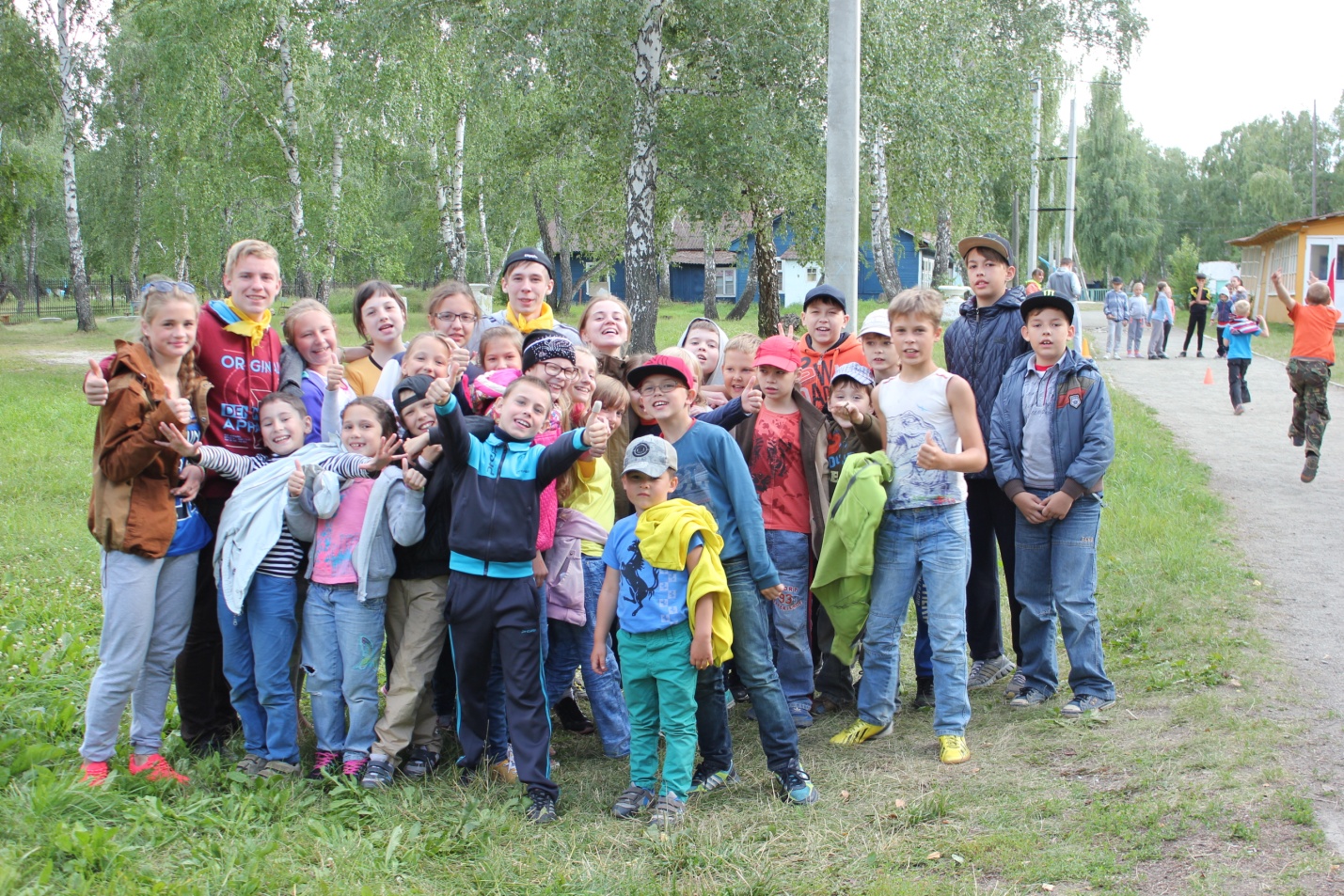 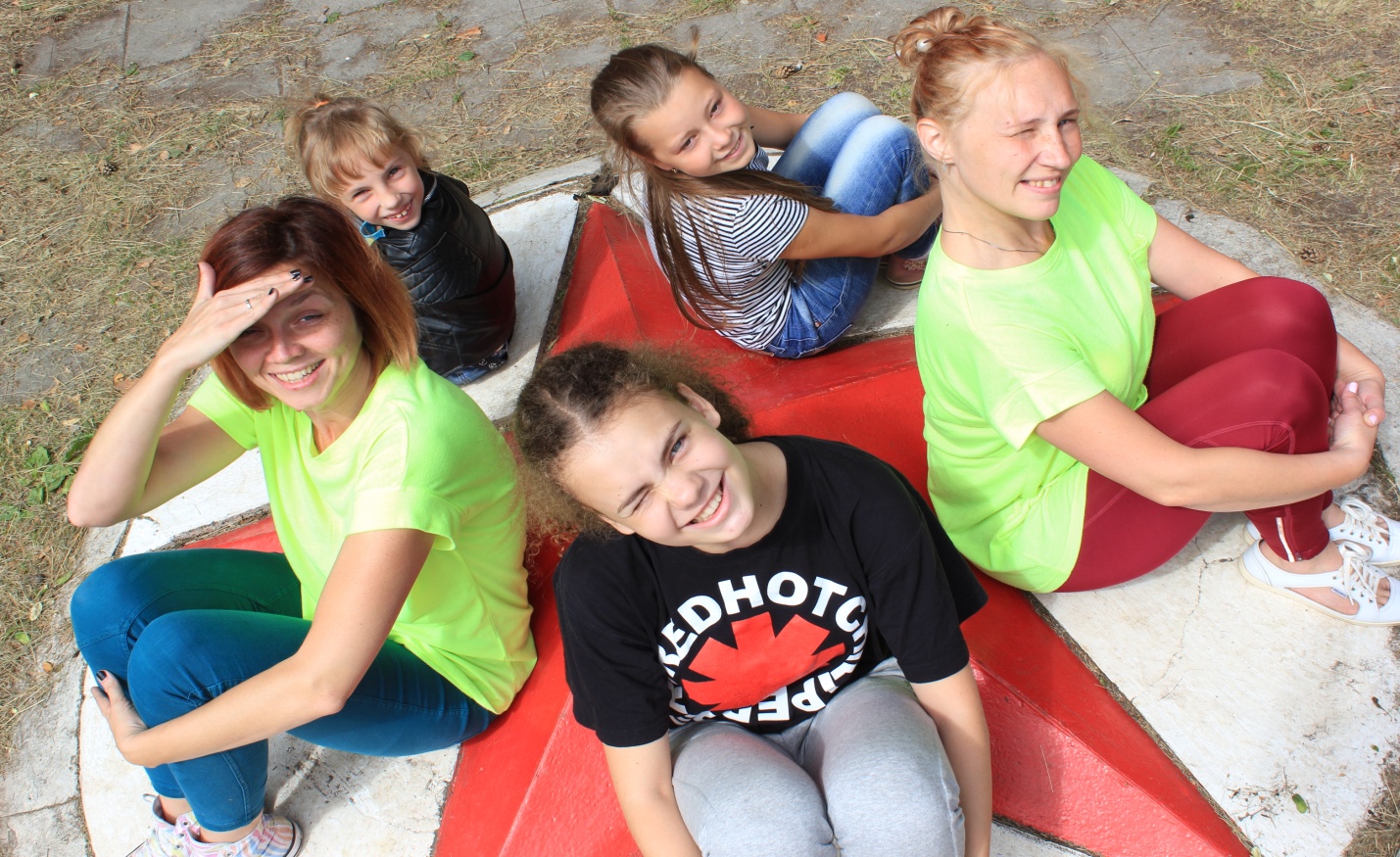 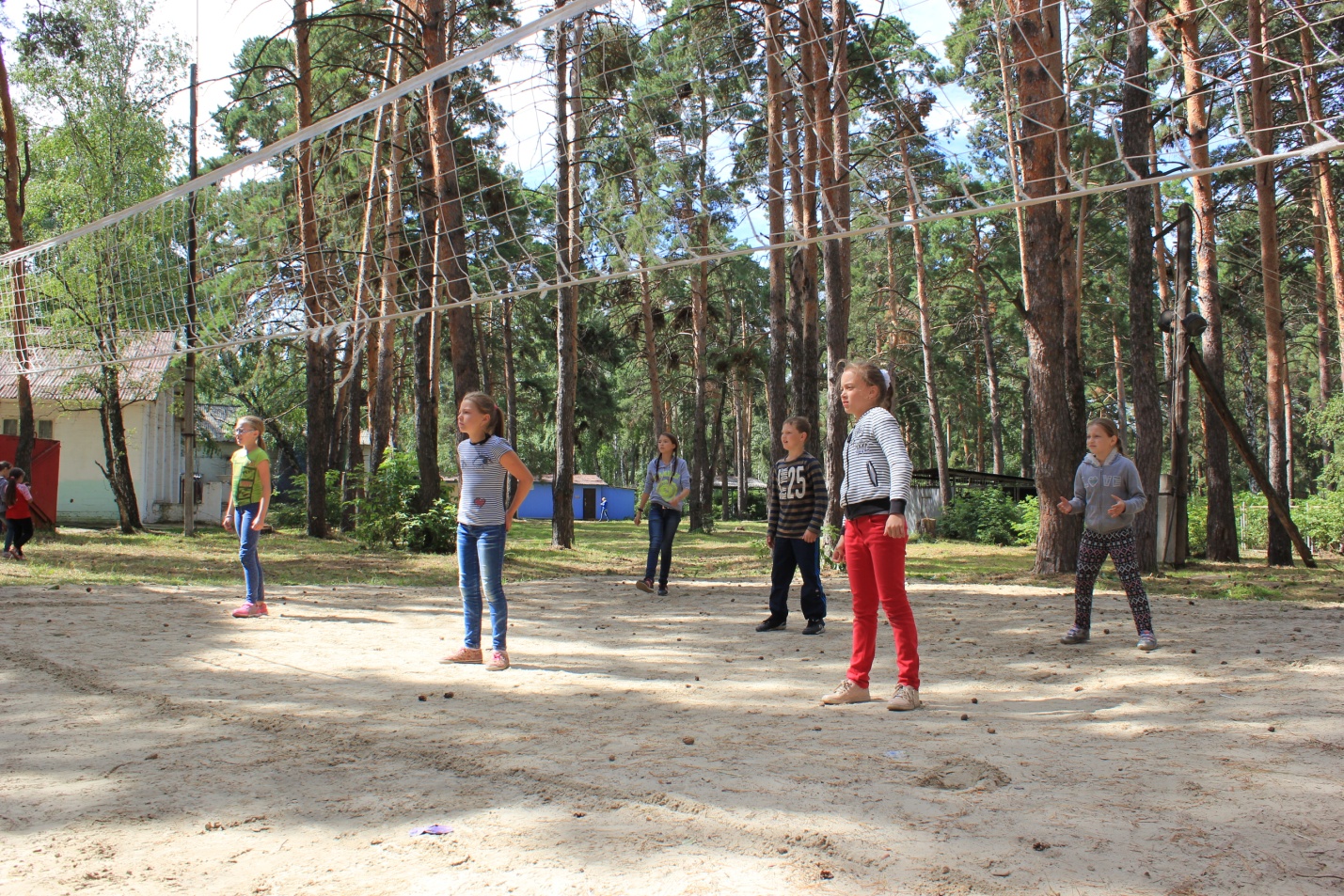 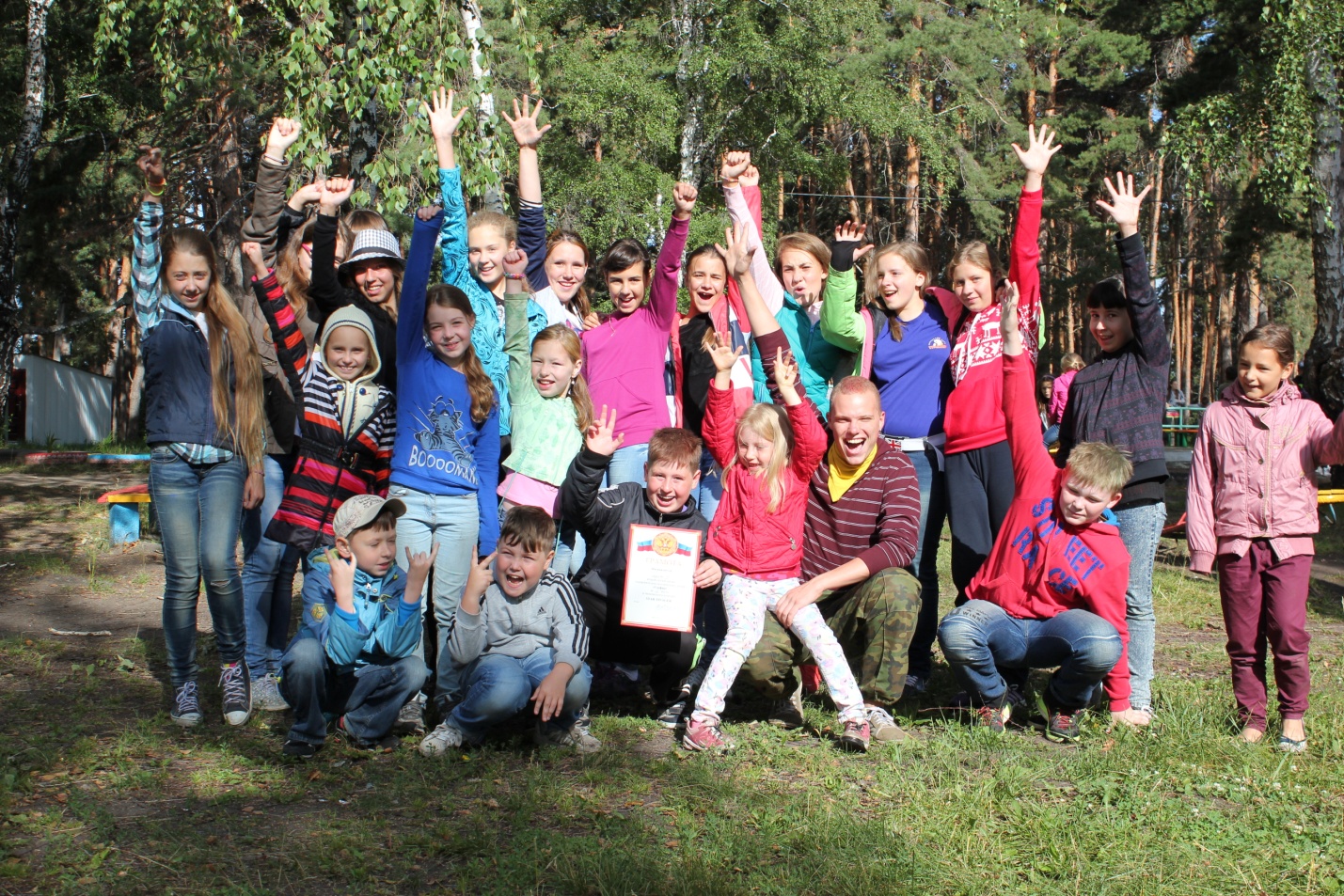 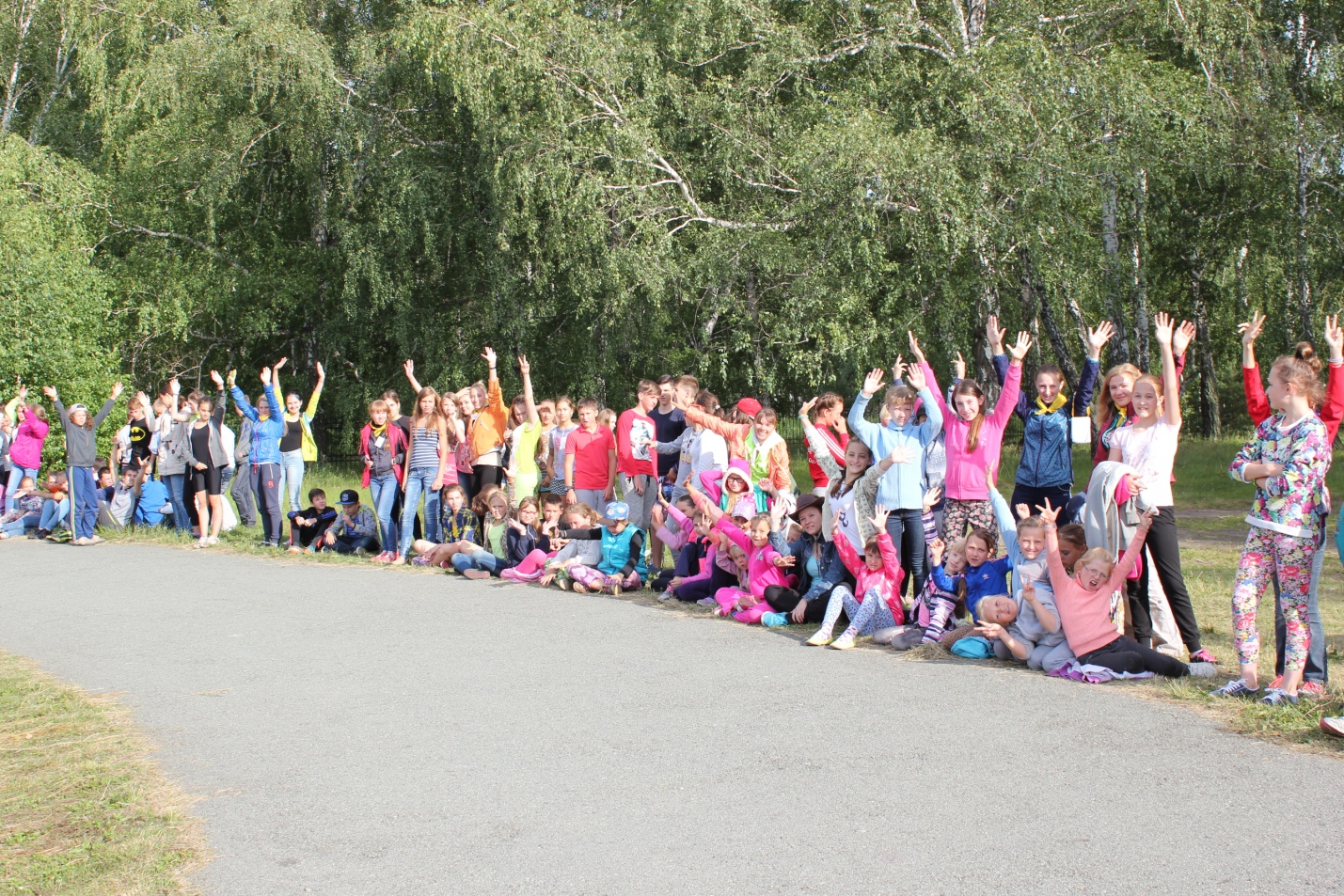 